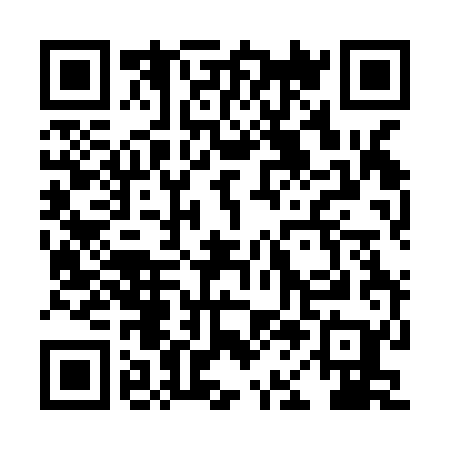 Ramadan times for Sokole-Kuznica, PolandMon 11 Mar 2024 - Wed 10 Apr 2024High Latitude Method: Angle Based RulePrayer Calculation Method: Muslim World LeagueAsar Calculation Method: HanafiPrayer times provided by https://www.salahtimes.comDateDayFajrSuhurSunriseDhuhrAsrIftarMaghribIsha11Mon4:154:156:1211:583:485:465:467:3612Tue4:124:126:0911:583:495:485:487:3813Wed4:104:106:0711:583:515:495:497:4014Thu4:074:076:0411:573:525:515:517:4215Fri4:044:046:0211:573:545:535:537:4416Sat4:024:026:0011:573:555:555:557:4617Sun3:593:595:5711:563:575:575:577:4818Mon3:563:565:5511:563:585:595:597:5019Tue3:533:535:5211:564:006:016:017:5220Wed3:513:515:5011:564:016:026:027:5421Thu3:483:485:4811:554:036:046:047:5722Fri3:453:455:4511:554:046:066:067:5923Sat3:423:425:4311:554:066:086:088:0124Sun3:393:395:4011:544:076:106:108:0325Mon3:363:365:3811:544:096:116:118:0526Tue3:343:345:3511:544:106:136:138:0827Wed3:313:315:3311:544:116:156:158:1028Thu3:283:285:3111:534:136:176:178:1229Fri3:253:255:2811:534:146:196:198:1530Sat3:223:225:2611:534:166:216:218:1731Sun4:194:196:2312:525:177:227:229:191Mon4:164:166:2112:525:187:247:249:222Tue4:124:126:1812:525:207:267:269:243Wed4:094:096:1612:515:217:287:289:274Thu4:064:066:1412:515:227:307:309:295Fri4:034:036:1112:515:237:317:319:326Sat4:004:006:0912:515:257:337:339:347Sun3:573:576:0612:505:267:357:359:378Mon3:533:536:0412:505:277:377:379:399Tue3:503:506:0212:505:297:397:399:4210Wed3:473:475:5912:495:307:417:419:45